ORDERBY THE COMMISSION:		On September 28, 2010, Washington Gas Energy Services, Inc. (WGES) filed a request to amend its natural gas supplier license to add the service territories of UGI Utilities, Inc., UGI Central Penn Gas, Inc. and UGI Penn Natural Gas, Inc., within the Commonwealth of Pennsylvania.		On May 18, 2010, WGES originally filed an Application to offer, render, furnish or supply natural gas supply services as a supplier of natural gas supply services and a broker/marketer engaged in the business of supplying natural gas services in the services territories of Columbia Gas of Pennsylvania, Inc. and PECO Energy Company, within the Commonwealth of Pennsylvania.  On July 15, 2010, the Commission approved a license at Docket No. A-2010-2176410, authorizing WGES to begin to offer, render, furnish or supply natural gas supply services to residential, small commercial (less than 6,000 MCF annually), large commercial (6,000 MCF or more annually), industrial, and governmental customers, within the service territories of Columbia Gas of Pa, Inc. and PECO Energy Company.WGES published notice of its license application in the Pennsylvania newspapers as required by the Commission.Section 2208(c)(1), 66  C.S. §2208(c)(1), provides that a natural gas supplier license shall not be issued unless the applicant furnishes a bond or other security in a form and amount to ensure its financial responsibility.  The criteria used to establish the form and amount of the bond or other security is set forth in the natural gas distribution company’s tariff.  The amount and form of the bond or other security may also be mutually agreed to between the natural gas distribution company and the natural gas supplier.  WGES has provided documentation from UGI Utilities, Inc., UGI Central Penn Gas, Inc. and UGI Penn Natural Gas, Inc., to evidence its compliance with the Section 2208(c) bonding requirement.  Upon full consideration of all matters of record, we find that approval of this request is necessary and proper for the service, accommodation and convenience of the public; THEREFORE,IT IS ORDERED:1.	That the Request of Washington Gas Energy Services, Inc. is hereby approved, consistent with this Order.2.	That a license be issued authorizing Washington Gas Energy Services, Inc. to begin to offer, render, furnish or supply natural gas supply services to residential, small commercial (less than 6,000 MCF annually), commercial (6,000 MCF or more annually), industrial and governmental customers in the additional natural gas distribution company service territories of UGI Utilities, Inc., UGI Central Penn Gas, Inc. and UGI Penn Natural Gas, Inc., within the Commonwealth of Pennsylvania.3.	That this proceeding at Docket No. A-2010-2176410 be marked closed.	BY THE COMMISSION,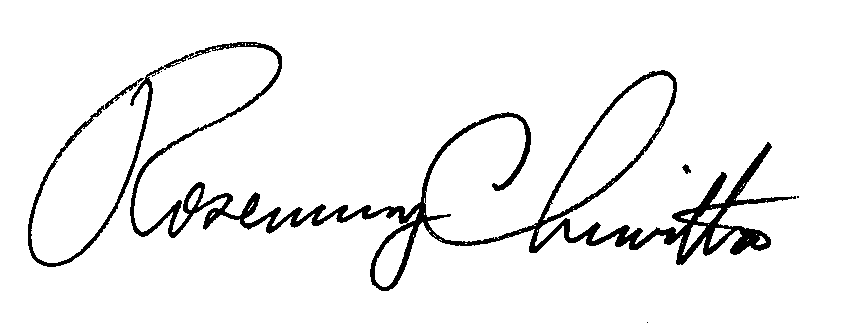 	Rosemary Chiavetta	Secretary(SEAL)ORDER ADOPTED:  December 2, 2010ORDER ENTERED:   December 3, 2010PUBLIC UTILITY COMMISSIONPUBLIC UTILITY COMMISSIONPUBLIC UTILITY COMMISSIONPublic Meeting held December 2, 2010Public Meeting held December 2, 2010Public Meeting held December 2, 2010Commissioners Present:Commissioners Present:Commissioners Present:James H. Cawley, ChairmanJames H. Cawley, ChairmanJames H. Cawley, ChairmanJames H. Cawley, ChairmanJames H. Cawley, ChairmanTyrone J. Christy, Vice-ChairmanJohn F. Coleman, Jr.Wayne E. GardnerTyrone J. Christy, Vice-ChairmanJohn F. Coleman, Jr.Wayne E. GardnerTyrone J. Christy, Vice-ChairmanJohn F. Coleman, Jr.Wayne E. GardnerTyrone J. Christy, Vice-ChairmanJohn F. Coleman, Jr.Wayne E. GardnerTyrone J. Christy, Vice-ChairmanJohn F. Coleman, Jr.Wayne E. GardnerRobert F. PowelsonRobert F. PowelsonRobert F. PowelsonRobert F. PowelsonRobert F. PowelsonRequest of Washington Gas Energy Services, Inc. to Amend its Natural Gas Supplier LicenseRequest of Washington Gas Energy Services, Inc. to Amend its Natural Gas Supplier LicenseRequest of Washington Gas Energy Services, Inc. to Amend its Natural Gas Supplier LicenseDocket Number:A-2010-2176410Docket Number:A-2010-2176410